INSPECTORATUL ȘCOLAR JUDEȚEAN VASLUI                 NR……………/…………………………..                                   ȘCOALA GIMNAZIALĂ ,,ALEXANDRA NECHITA  " VASLUINR……………../…………………………………..ȘCOALA GIMNAZIALĂ ,,VASILE PÂRVAN" BÂRLADNR……………../…………………………………..CONCURS ȘI SIMPOZION  INTERJUDEȚEANDE CREAȚIE LITERARĂ ȘI PLASTICĂEdiția a-V-a  CAERI – poziția 2234      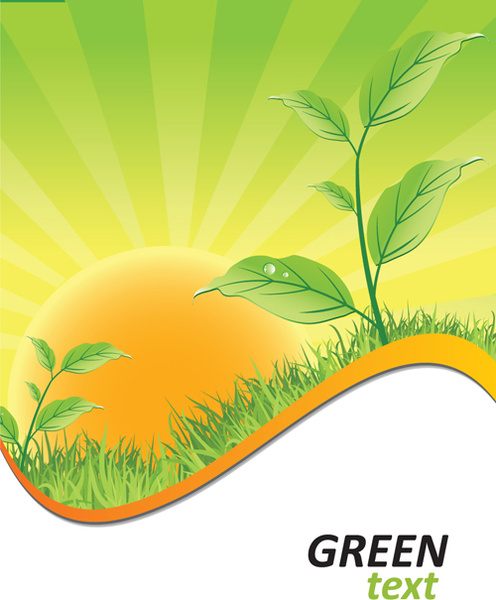                                                   7 Iunie  -2019AVIZAT,                                       AVIZAT,                                                                             Inspector Școlar General                                   Inspector pentru activități extrașcolare                                                                                        Prof. Gabriela Plăcintă                         Prof. Mustățea Monica                AVIZAT,                                                                                 Avizat ,            Director ,                                                                                  Director,                   Prof. Ștefănică Daniel	Prof. Baban VladimirREGULAMENT CONCURS INTERJUDEȚEAN DE CREAȚIE LITERARĂ ȘI PLASTICĂ „ECO-ATITUDINE”OBIECTIVE Îmbunătăţirea calităţii mediului în şcoală şi în împrejurimile acesteia prin implicarea directă a elevilor şcolii, dezvoltarea spiritului civic şi a capacităţii elevilor de a lua decizii cu privire la problemele legate de mediu. Promovarea educaţiei ecologice ca educaţie pentru o dezvoltare durabilă factor esenţial în formarea personalităţii tinerilor cetăţeni, în vederea integrării sociale; Stimularea creativităţii şi originalităţii, descoperirea şi promovarea talentelor artisticeGRUP ȚINTĂConcursul se adresează elevilor din ciclurile preşcolar, primar, gimnazial şi liceal din toate județele țării.SECȚIUNISECȚIUNEA I- Creaţie literară – în versuri sau în prozăSECȚIUNEA II- Creaţie plastică – deseneSECȚIUNEA III- Costume Eco REGULAMENT DE PARTICIPARE:Data desfășurării -07.05.2019Înscrierea participanţilor se va realiza până la data de 06.06.2019 prin completarea fişei de participare și trimiterea acesteia adresa de e-mail marymuntenasu@yahoo.com.  Fișa va fi însoțită de lucrările literare/ plastice ale participanților la concurs.	Creaţiile literare, în versuri sau în proză, scrise cu diacritice, vor fi trimise până la data de 06.06.2019. Fișierele atașate vor fi denumite cu numele cadrului didactic coordonator;Creaţiile plastice realizate  în tehnica de lucru la alegere, pe suport A4, vor fi scanate și trimise la adresa menționată anterior.	Costumele Eco vor fi prezentate în cadrul paradei Eco .Un cadru didactic îndrumător poate participa cu maxim 3 lucrări, indiferent de secţiunea la care se înscrie. Lucrările nu se returnează.Organizatorul va înfiinţa o Comisie de organizare şi evaluare a activităţii, înaintată  spre avizare inspectorului responsabil cu activitatea educativă. Această comisie va urmǎri desfǎșurarea corectǎ  a concursului şi aplicarea  regulamentului. Juriul va fi compus din specialişti ai instituţiilor partenere, iar componenţa acestuia va  fi aprobatǎ de I.S.J. Vaslui. Se vor acorda premiile I, II, III şi menţiuni pentru fiecare nivel de clasă, la fiecare secţiune şi diplome de participare tuturor elevilor participanţi. Diplomele vor avea înscrise numele elevului şi al cadrului didactic coordonator.EXPOZIȚIE „GÂNDEȘTE ECO”Se va organiza 3 expoziţie cu lucrările participanţilor,  respectiv la : la Casa Corpului Didactic Vaslui și  unitățile școlare organizatoare.FIȘA DE ÎNSCRIERECONCURS INTERJUDEȚEAN DE CREAȚIE LITERARĂ ȘI PLASTICĂ„ECO-ATITUDINE”Ediția a V-a07.06.2019AVIZAT,                                       AVIZAT,                                                                                                        Inspector Școlar General                           Inspector pentru activități extrașcolare                                                                                                                          Prof. Gabriela Plăcintă                            Prof. Mustățea MonicaSIMPOZION NAȚIONAL „ATITUDINE ȘI IMPLICARE ÎN PROTEJAREA CALITĂȚII MEDIULUI”Ediția a V-a07.06.2019ARGUMENTMediul înconjurător reprezintă un element esențial al existenței umane, constituind rezultatul interferențelor unor elemente naturale - sol, aer, apă, climă, biosferă - cu elemente create prin activitatea umană. Toate acestea interacționează și influențează condițiile existențiale și posibilitățile de dezvoltare viitoare a societății.Asigurarea unei calități corespunzătoare a mediului, protejarea lui  reprezintă o problemă de interes major și de certă actualitate pentru evoluția socială. În acest sens, se impune păstrarea calității mediului, diminuarea efectelor negative ale activității umane cu implicații asupra lui.O societate viabilă este aceea care se fundamentează pe dezvoltarea durabilă: satisfacerea nevoilor actualei generaţii fără a pune în pericol perspectivele generaţiilor viitoare. Sensibilizarea populaţiei pentru ocrotirea mediului este imperios necesară cu atât mai mult cu cât aceasta este legată de calitatea vieţii fiecăruia dintre noi. SCOPPentru conştientizarea responsabilităţii noastre, a tuturor, pentru o lume nealterată şi pentru a creşte şansele de dezvoltare, considerăm că şi şcoala poate sprijini prin educaţie formarea şi dezvoltarea unei conştiinţe ecologice. Proiectul este conceput pentru a determina cât mai multe persoane să conştientizeze importanţa înţelegerii şi protejării mediului înconjurător prin toate mijloacele de care dispunem.OBIECTIVEPromovarea educaţiei ecologice ca educaţie pentru o dezvoltare durabilă - factor esenţial în formarea personalităţii tinerilor cetăţeni, în vederea integrării sociale;Popularizarea experienţei obţinute în urma derulării proiectelor de educaţie ecologică şi prin promovarea exemplelor de bună practică;Formarea abilităţilor şi comportamentelor necesare pentru menţinerea şi îmbunătăţirea calităţii mediului;Înţelegerea relaţiei dintre om şi mediu, a interdependenţei dintre calitatea mediului şi calitatea vieţii prin formarea unei atitudini de respect faţă de mediu;GRUP ȚINTĂSimpozionul se adresează cadrelor didactice din ciclurile preşcolar, primar, gimnazial şi liceal din toate județele țării.SECȚIUNISECȚIUNEA I-  Dezvoltarea durabilă SECȚIUNEA II-  Poluarea mediului înconjurătorSECȚIUNEA III -  Exemple de bune practici în protejarea mediului înconjurător, proiecte educaționale (proiecte educaționale, proiecte europene, etc. )Această secţiune este destinată elevilor şi profesorilor cu scopul de a conştientiza, în măsură cât mai mare, importanţa înţelegerii şi protejării mediului înconjurător prin toate mijloacele de care dispunem. Lucrările trimise se vor referi la exemple de bună practică privind educaţia ecologică, activităţi de ecologizare, acţiuni de voluntariat în domeniul ecologic, proiecte derulate sau în curs de desfăşurareREGULAMENT DE PARTICIPARE:Înscrierea participanţilor se va realiza până la data de 06.06.2019 prin completarea fişei de participare și trimiterea acesteia și a materialelor pentru simpozion pe adresa de e-mail mustateamonica@yahoo.com Lucrările participante la secțiunile simpozionului vor fi publicate în Revista județeană, Eco – Atitudine ( cu ISSN). Informaţii suplimentare puteţi afla la nr. de telefon: 0748513731 - Prof. Muntenașu Mariana, 0761647568 – Prof. Mustățea Monica.PROGRAM DE DESFĂŞURARE: Școala Gimnazială Vasile Pârvan Bârlad - 07.06.201911.00: Primirea invitaţilor şi a participanţilor;11.00 – 11.30: Festivitatea de deschidere a simpozionului;11.30 – 13.00: Activitate pe secţiuni;13.00 – 13.30: Pauză;13.30 – 15.00: Evaluarea activităţii, concluziiREGULAMENT DE PREZENTARE: Prezentarea fiecărei lucrări nu va depăşi 10 minute.Pentru prezentare vă punem la dispoziţie flip-chart, videoproiector, calculator.Regulamentul de desfăşurare impune participarea directă sau indirectă a cadrelor didactice.REGULAMENT DE REDACTARE:       Materialele vor fi tehnoredactate conform următoarelor cerinţe:Lucrarea nu trebuie să depăşească 2-3 pagini.Format A4, Times New Roman 12, cu diacritice, la un rând, margini egale de , text aliniat “Justify”; titlul va fi scris cu majuscule (bold, centrat, Times New Roman 14); la un rând de titlu, în partea dreaptă, se va scrie autorul şi denumirea instituţiei (Times New Roman 12); Fotografiile vor fi integrate in text. Conţinutul lucrărilor trebuie să vizeze aspecte cu un grad de interes ridicat, din tematica propusă dezbaterii, să aibă originalitate. Bibliografia se va consemna la sfârşitul lucrării (nume, prenume autor, anul publicării, titlul lucrării, editura, localitatea). Fiecare participant îşi asumă corectitudinea utilizării materialului bibliografic.Toți participanţii vor primi diploma de participare.Lucrările care nu respectă condiţiile de redactare a materialului şi tematica secţiunilor nu vor fi publicate.FIȘA DE ÎNSCRIERESIMPOZION JUDEȚEAN„ATITUDINE ȘI IMPLICARE ÎN PROTEJAREA CALITĂȚII MEDIULUI”Ediția a V-a, VasluiREVISTA JUDEȚEANĂ  „ECO-ATITUDINE”Lucrările participante la secțiunile simpozionului vor fi publicate în revista cu ISSN.Revista îşi propune să promoveze şi să popularizeze preocupările elevilor şi ale cadrelor didactice în ceea ce priveşte educaţia ecologică în mediul preuniversitar, experienţa obţinută în urma derulării proiectelor de educaţie ecologică. Numele și prenumele elevuluiClasaProfesor îndrumătorFuncția didacticăDate de contact profesor îndrumător:AdresaTelefonAdresă e-mailUnitatea de învățământLocalitatea, județulSecțiuneaCreaţie literară(versuri/ proză)Creaţie plasticăNumele și prenumeleFuncția didacticăUnitatea de învățământLocalitatea, județulTitlul lucrăriiSecțiuneaDate de contact:AdresaTelefonAdresă e-mailParticipareDirectăIndirectăAchiziționare revistă